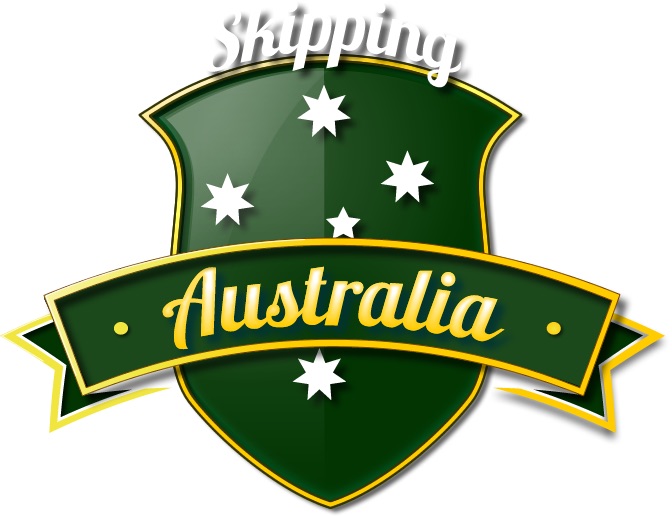 Annual General Meeting1800 - 1900 Sunday 5 June 2016,AgendaATTENDEESAPOLOGIESCONFIRMATION OF PREVIOUS MINUTESMATTERS ARISING FROM MINUTESGENERAL BUSINESSCommittee ReportsPresident’s ReportTreasurer’s ReportCommittee Position - All VacanciesSports Commission Accreditation Approach and timingsDocuments for ApprovalSA Insurance Review – National focusCompetitions2016 World Championships Update2018 World Championships UpdateSkipping Development Pathway (Luke)Nationals Timing and Venue20172018OTHER BUSINESSClose	 